“Trails, Rails and Tales”Central Kansas Free Fair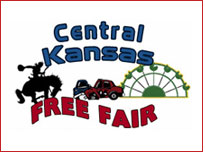 2016 Parade Entry FormPh: 785-280-9350 Email: paradeckff@gmail.comWebsite: www.ckff.netENTRY FORMS MUST BE RETURNED TO THE FAIR OFFICE BY FRIDAY, JULY 29TH AT 5:00 P.M. ENTRY FORMS WILL ALSO BE ACCPETED BY EMAIL AT THE EMAIL LISTED ABOVE.(The later the form is turned in the farther back the float will be. So turn them in ASAP!)Name: ______________________________________________________________________________________________________(Club, Organization, Business, etc.)Contact Person’s Name: __________________________________________________________ Phone:________________________Address: _____________________________________________ City: ______________________ State: ________ Zip: __________PLEASE CHECK ONE:____ Commercial		____ Non-commercial		____ YouthPARADE UNIT: (Please check the appropriate category.)____ Automobiles/ Trucks				____ Marching Units____ Bands & Musical Groups			____ Horses & Horse-drawn Units____ Machinery, Modern & Antique		____ Floats____ Antique Vehicles				____ Other: ____________________________ Political CandidatesPlease define your entry: This will help us in positioning your entry in an orderly and productive way for you and the parade. (Please include the number of vehicles, tractors, floats, etc. and the approximate length of your entry.)____________________________________________________________________________________________________________________________________________________________________________________________________________________________________________________________________________________________________________________________________Describe briefly what you would like to hear the parade announcer say about your entry. We need two to three sentences please at most. Eagle Communications and KABI Radio Station publicize this parade.____________________________________________________________________________________________________________________________________________________________________________________________________________________________________________________________________________________________________________________________________I understand that it is required to complete all items on this sheet, and I have done so.Signed, __________________________________________________________ Dated: _____________________________________